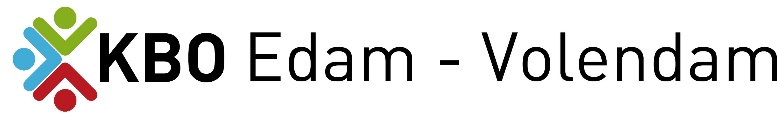 Het invullen van de belastingaangifte is weer in volle gang. Wat dit jaar ook van belang kan zijn is het controleren van uw recht op zorgtoeslag.Volg onderstaande stappen en ontdek of het verstandig is om zorgtoeslag aan te vragen voor 2023. Kies welke situatie voor u van toepassing is.U hebt de Aow-leeftijd en geen toeslagpartner.Ga na wat uw nieuwe bruto pensioen per maand bedraagt, vermenigvuldig met 12 en u heeft nu het bruto jaarbedrag van uw pensioen.Hebt u meerdere pensioenen? Doe dan deze berekening voor ieder pensioen.Uw Aow is naar verwachting € 18.150,- Tel dit bij bovenstaande bedragen op.Is dit totaal minder dan € 38.520? Dan komt u in aanmerking voor zorgtoeslag.U hebt de Aow-leeftijd en wel een toeslagpartner.Ga na wat uw nieuwe bruto pensioen per maand bedraagt, vermenigvuldig met 12 en u heeft nu het bruto jaarbedrag van uw pensioen.Hebt u meerdere pensioenen? Doe dan deze berekening voor ieder pensioen.Uw Aow is naar verwachting € 12.330,- Tel dit bij bovenstaande bedragen op.Doe dezelfde berekening met de gegevens van uw toeslagpartner.Is dit totaal van u en uw partner minder dan € 48.225? Dan komen u en uw toeslagpartner in aanmerking voor zorgtoeslag.Wist u dat…… hoe lager uw inkomen, des te hoger uw zorgtoeslag. Dit kan wel oplopen tot   € 2.544,- per jaar. Komt u er niet uit, KBO Edam-Volendam helpt.Inkomensgrenzen voor zorgtoeslag 2023 gestegen.In 2023 is de inkomensgrens voor zorgtoeslag gestegen. De inkomensgrens gaat met minimaal € 6.500,- bruto omhoog afhankelijk van uw situatie.Maximum bruto inkomensgrens	2022			2023Zonder toeslagpartner			€ 31.988,-		€ 38.520,-Met toeslagpartner			€ 40.944,-		€ 48.224,-De stijging van de inkomensgrens betekent dat meer mensen in aanmerking komen voor zorgtoeslag. U mogelijk ook! Het is mogelijk dat uw (gezamenlijk) inkomen in 2022 te hoog was voor zorgtoeslag, maar dat dit voor 2023 anders ligt.Ook uw vermogen speelt een rol bij het recht op zorgtoeslag. Vermogen houdt in uw spaargeld, beleggingen en een eventueel tweede woning.De vermogensgrens op 1 januari 2023Zonder toeslagpartner	€ 127.582,-Met toeslagpartner		€ 161.329,-